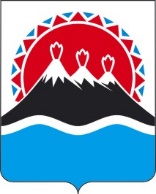 П О С Т А Н О В Л Е Н И ЕПРАВИТЕЛЬСТВАКАМЧАТСКОГО КРАЯг. Петропавловск-КамчатскийВ соответствии с подпунктом 2 пункта 2 статьи 78 Бюджетного кодекса Российской Федерации, Постановлением Правительства Российской Федерации от 18.09.2020 № 1492 «Об общих требованиях к нормативным правовым актам, муниципальным правовым актам, регулирующим предоставление субсидий, в том числе грантов в форме субсидий, юридическим лицам, индивидуальным предпринимателям, а также физическим лицам – производителям товаров, работ, услуг, и о признании утратившими силу некоторых актов Правительства Российской Федерации и отдельных положений некоторых актов Правительства Российской Федерации» в целях реализации постановления Правительства Камчатского края от    №    «Об установлении расходного обязательства Камчатского края по предоставлению меры социальной поддержки гражданам, получающим региональную социальную доплату к пенсии, достигшим возраста 60 лет и старше, проживающим в Камчатском крае, в условиях внешнего санкционного давления, на 2022 год»ПРАВИТЕЛЬСТВО ПОСТАНОВЛЯЕТ:1. Утвердить Порядок предоставления субсидий на возмещение недополученных доходов из средств краевого бюджета юридическим лицам, индивидуальным предпринимателям, осуществляющим реализацию продовольственных товаров отдельным категориям граждан с использованием социальной карты, согласно приложению к настоящему постановлению.2. Настоящее постановление вступает в силу после дня его официального опубликования, но не ранее 1 мая 2022 года.Приложение к постановлениюПравительства Камчатского краяот [Дата регистрации] № [Номер документа]Порядок предоставления субсидий на возмещение недополученных доходов из средств краевого бюджета юридическим лицам, индивидуальным предпринимателям, осуществляющим реализацию продовольственных товаров отдельным категориям граждан с использованием социальной карты1. Настоящий Порядок определяет цель, условия и порядок предоставления субсидий на возмещение недополученных доходов из средств краевого бюджета юридическим лицам, индивидуальным предпринимателям (далее – субсидия, получатели субсидий), осуществляющим реализацию продовольственных товаров отдельным категориям граждан с использованием социальной карты.2. Целью предоставления субсидии является повышение экономической доступности продовольственных товаров и обеспечение поддержкой отдельных категорий граждан в условиях внешнего санкционного давления. Направления затрат (недополученных доходов), на возмещение которых предоставляется субсидия является предоставление 100% скидки отдельной категории граждан, на товары ведущих предприятий пищевой и перерабатывающей промышленности Камчатского края с использованием социальной карты.2.1. В целях настоящего порядка применяются следующие понятия и термины:отдельная категория граждан – граждане, получающие региональную социальную доплату к пенсии, достигшие возраста 60 лет и старше, проживающие в Камчатском крае за исключением лиц, находящихся на полном государственном обеспечении;социальная карта - «Карта жителя Камчатки», социальная транспортная карта.3. Сведения о субсидиях размещаются на едином портале бюджетной системы Российской Федерации в информационно-телекоммуникационной сети «Интернет» в разделе «Бюджет».Субсидии предоставляются Министерством социального благополучия и семейной политики Камчатского края (далее – Министерство), осуществляющего функции главного распорядителя бюджетных средств, до которого в соответствии с бюджетным законодательством Российской Федерации как до получателя бюджетных средств доведены в установленном порядке лимиты бюджетных обязательств на предоставление субсидий на соответствующий финансовый год (соответствующий финансовый год и плановый период) на цели, указанные в части 2 настоящего Порядка.4. Получателями субсидий являются юридические лица, индивидуальные предприниматели, определенные распоряжением Правительства Камчатского края о выделении средств резервного фонда Правительства Камчатского края.5. Условием предоставления субсидий является соответствие получателя субсидии на первое число месяца, предшествующего месяцу, в котором планируется заключение соглашения о предоставлении субсидии (далее - Соглашение), следующим требованиям:1) у получателя субсидии отсутствует не исполненная обязанность по уплате налогов, сборов, страховых взносов, пеней, штрафов, процентов, подлежащих уплате в соответствии с законодательством Российской Федерации о налогах и сборах;2) у получателя субсидии отсутствует просроченная задолженность по возврату в краевой бюджет субсидий, бюджетных инвестиций, предоставленных в том числе в соответствии с иными нормативными правовыми актами Камчатского края, и иная просроченная (не урегулированная) задолженность по денежным обязательствам перед Камчатским краем;3) получатель субсидии не находится в процессе реорганизации, ликвидации и в отношении него не введена процедура банкротства, его деятельность не приостановлена в порядке, предусмотренном законодательством Российской Федерации;4) получатель субсидии не является иностранным юридическим лицом, а также российским юридическим лицом, в уставном (складочном) капитале которого доля участия иностранных юридических лиц, местом регистрации которых является государство или территория, включенные в утверждаемый Министерством финансов Российской Федерации перечень государств и территорий, предоставляющих льготный налоговый режим налогообложения и (или) не предусматривающих раскрытия и предоставления информации при проведении финансовых операций (офшорные зоны) в отношении таких юридических лиц, в совокупности превышает 50 процентов;5) получатель субсидии не получает средства из краевого бюджета в соответствии с иными нормативными правовыми актами Камчатского края на цели, указанные в настоящем Порядке;6) в реестре дисквалифицированных лиц отсутствуют сведения о дисквалифицированных руководителе, членах коллегиального исполнительного органа, лице, исполняющем функции единоличного исполнительного органа, или главном бухгалтере получателей субсидий.6. Субсидия предоставляется на основании Соглашения. Соглашение, в том числе дополнительное соглашение, дополнительное соглашение о расторжении Соглашения заключается в соответствии с типовой формой, утвержденной Министерством финансов Камчатского края, для соответствующего вида субсидии.7. Обязательными условиями предоставления субсидий, включаемыми в соглашения о предоставлении субсидий, являются:1) согласование новых условий соглашений или заключение дополнительных соглашений о расторжении соглашений при не достижении согласия по новым условиям в случае уменьшения Министерству ранее доведенных лимитов бюджетных обязательств, приводящих к невозможности предоставления субсидий в размере, определенном в соглашениях;2) согласие получателя субсидий на осуществление соответственно Министерством и органами государственного финансового контроля проверок соблюдения получателем субсидий условий, целей и порядка предоставления субсидий.8. Для заключения Соглашения получатель субсидии представляет в Министерство заявление о заключении Соглашения, составленное в произвольной форме с указанием банковских реквизитов получателя субсидии, подписанное руководителем получателя субсидии. Министерство в течение 1 рабочего дня со дня поступления заявления о заключении Соглашения в порядке межведомственного взаимодействия получает в отношении получателя субсидии сведения из Единого государственного реестра юридических лиц или Единого государственного реестра индивидуальных предпринимателей.Получатель субсидии вправе самостоятельно представить в Министерство выписку из Единого государственного реестра юридических лиц или Единого государственного реестра индивидуальных предпринимателей.9. Заявление, указанное в части 8 настоящего Порядка, подлежит обязательной регистрации не позднее следующего дня, после дня его поступления в Министерство.10. Министерство в течение 3 рабочих дней со дня поступления документов, указанных в части 8 настоящего Порядка, рассматривает их и принимает решение о заключении с получателем субсидии Соглашения либо об отказе в заключении Соглашения.11. Основаниями для отказа в заключении Соглашения являются:1) несоответствие получателя субсидии условию, установленному частью 4 настоящего Порядка;2) несоответствие представленных получателем субсидии документов требованиям, установленным частью 7 настоящего Порядка;3) непредставление или представление не в полном объеме получателем субсидии документов, указанных в части 7 настоящего Порядка;4) наличие в представленных получателем субсидии документах недостоверной информации.12. В случае принятия решения об отказе в заключении Соглашения Министерство в течение 5 рабочих дней со дня принятия такого решения направляет получателю субсидии уведомление о принятом решении с обоснованием причин отказа.13. В случае принятия решения о заключении Соглашения Министерство в течение 5 рабочих дней со дня принятия такого решения направляет получателю субсидии подписанный со своей стороны проект Соглашения посредством почтового отправления, или на адрес электронной почты, или иным способом, обеспечивающим подтверждение получения указанного проекта получателем субсидии.Получатель субсидии в течение 5 рабочих дней со дня получения проекта Соглашения подписывает и возвращает Соглашение в Министерство.В случае непоступления в Министерство подписанного Соглашения в течение 5 рабочих дней со дня получения получателем субсидии проекта Соглашения получатель субсидии признается уклонившейся от заключения Соглашения.14. Для получения субсидии получатель субсидии ежемесячно, в срок с 10 по 20 число месяца, следующего за отчетным, представляет в Министерство следующие документы:1) заявку на предоставление субсидии по форме, установленной Министерством в Соглашении;2) справку-расчет о размере недополученных доходов в отчетном периоде, подписанную руководителем получателя субсидии, по форме, установленной Министерством.15. Министерство в течение 3 рабочих дней со дня поступления документов, указанных в части 14 настоящего Порядка, рассматривает документы, проводит проверку отчета получателя субсидии и принимает решение в форме приказа о предоставлении субсидии на возмещение недополученных доходов либо в форме уведомления об отказе в ее предоставлении с указанием оснований отказа в ее предоставлении.16. Размер субсидий, предоставляемых получателям субсидий, определяется как сумма стоимости социальных карт, использованных отдельными категориями граждан в течение отчетного периода на основании данных получателя субсидии о фактическом предоставлении 100% скидки на товары ведущих предприятий пищевой и перерабатывающей промышленности Камчатского края с использованием социальной карты.17. Результатом предоставления субсидии является фактическое предоставление 100% скидки на товары ведущих предприятий пищевой и перерабатывающей промышленности Камчатского края с использованием социальной карты.Показателем, необходимым для достижения результата предоставления субсидии, является численность граждан отдельной категории, воспользовавшихся 100% скидкой на товары ведущих предприятий пищевой и перерабатывающей промышленности Камчатского края с использованием социальной карты по состоянию на 31 декабря текущего финансового года.Значение показателя, необходимого для достижения результата предоставления субсидии, а также сроки и формы предоставления получателем субсидии отчетности о достижении показателя устанавливаются Соглашением.18. Министерство как получатель бюджетных средств вправе устанавливать в Соглашении сроки и формы предоставления получателем субсидии дополнительной отчетности.19. Министерство и органы государственного финансового контроля осуществляют обязательную проверку соблюдения получателем субсидий условий, целей и порядка предоставления субсидий.20. В случае выявления, в том числе по фактам проверок, проведенных Министерством и органом государственного финансового контроля, нарушения целей, условий и порядка предоставления субсидии, а также недостижения значений результатов и показателей, установленных при предоставлении субсидии, получатель субсидии, обязан возвратить денежные средства в краевой бюджет в следующем порядке и сроки:1) в случае выявления нарушения органом государственного финансового контроля – на основании представления и (или) предписания органа государственного финансового контроля в сроки, указанные в представлении и (или) предписании;2) в случае выявления нарушения Министерством- в течение 20 рабочих дней со дня получения требования Министерства.21. Письменное требование о возврате субсидий направляется Министерством получателю субсидии в течение 15 рабочих дней со дня выявления нарушений, указанных в части 20 настоящего Порядка.Получатель субсидии обязан возвратить средства субсидии в следующих объемах:1) в случае нарушения целей предоставления субсидии - в размере нецелевого использования средств субсидии;2) в случае нарушения условий и порядка предоставления субсидии - в полном объеме;3) в случае недостижения значений результатов предоставления субсидии и показателей, необходимых для их достижения в объеме недостигнутых показателей.22. При невозврате средств субсидии в сроки, установленные частью 17 настоящего Порядка, Министерство принимает необходимые меры по взысканию подлежащей возврату в краевой бюджет субсидии в судебном порядке в срок не позднее 30 рабочих дней со дня, когда Министерству стало известно о неисполнении получателем субсидии обязанности возвратить средства субсидии в краевой бюджет. [Дата регистрации]№[Номер документа]Об утверждении порядка предоставления субсидий на возмещение недополученных доходов из средств краевого бюджета юридическим лицам, индивидуальным предпринимателям, осуществляющим реализацию продовольственных товаров отдельным категориям граждан с использованием социальной картыПредседатель Правительства Камчатского края[горизонтальный штамп подписи 1]Е.А. Чекин